Конспект  ОД в подготовительной группе«Насекомые»Познавательное развитие (ФЭМП)Задачи:1. Упражнять в счете в пределах 10 (прямой и обратный счет) .2. Упражнять в решении простых арифметических задач.3. Закреплять умение детей сравнивать группы предметов.4. Развивать общую и мелкую моторику.5. Уточнение и активизация словаря по теме.6. Закрепить обобщающее понятие «насекомые».7. Закреплять умение отвечать на вопросы полными предложениями.8. Развивать логическое мышление.9. Воспитывать самостоятельность, умение понимать учебную задачу и выполнять ее.10. Воспитывать интерес к математическим занятиям.Материалы и оборудование: картинки с изображением насекомых, счетные наборыМетоды и приемы:Практические: физкультминуткаНаглядные: рассматривание картинСловесные: вопросы, беседы, загадкиДвигательнаяФизкультминуткаКоммуникативнаяБеседы, вопросы, загадкиЛогика образовательной деятельностиХОД:- Приглашаю тебя сегодня на прогулку, пойдём на золотистый и весёлый луг. Чтобы туда попасть, нужно встать в круг и поиграть в игру «Раз, два, три».Мы пойдём сначала вправо                    – раз, два, три (идут в правую сторону),А потом пойдём налево                           – раз, два, три (идут в левую сторону),А потом мы соберёмся                             – раз, два, три (сужают круг),И тихонько разойдёмся                           – раз, два, три (расширяют круг).А потом мы все присядем                      – раз, два, три (садятся на корточки),А потом мы все привстанем                  – раз, два, три (встают),А потом мы повернёмся                         – раз, два, три (поворачиваются вокруг себя),И друг другу улыбнёмся                          - раз, два, три (улыбаются друг другу и садятся на стульчики).Вот мы тобой и пришли на цветочную поляну, посмотри как много всего интересного вокруг. 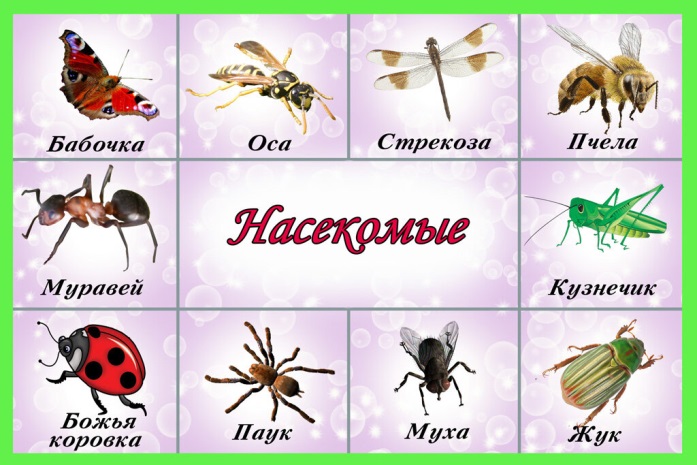 Загадки про насекомых. Всех жучков она милейСпинка алая у ней.А на ней кружочки,Черненькие точки.                                              (Божья коровка)Этот маленький скрипачИзумрудный носит плащ.Он и в спорте чемпион.Ловко прыгать может он.                                 (Кузнечик)На вид, конечно, мелковаты,Но все, что можно, тащат в дом.Неугомонные ребята –Вся жизнь их связана с трудом.                      (Муравьи) Черен, а не ворон,Рогат, а не бык,С крыльями, а не птица.                                   (Жук)Беседа о насекомых по вопросам.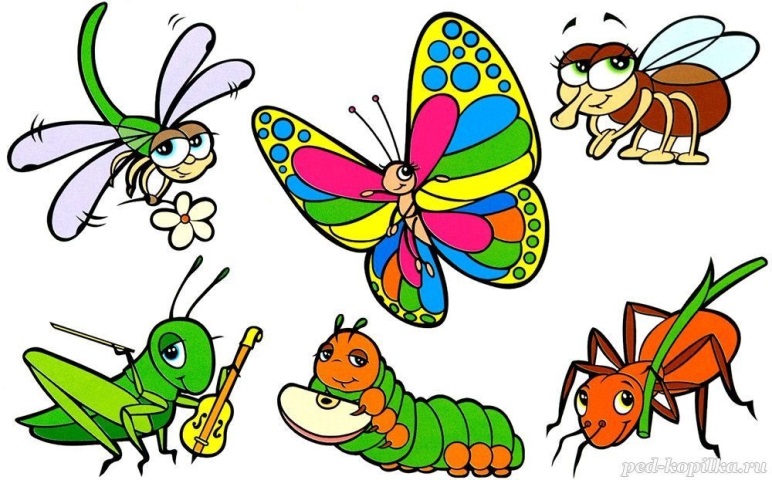 - Как назвать их, одним словом? (Насекомые).- Почему это насекомые? (Это насекомые, потому что у них есть голова, брюшко, крылья, шесть лапок, усики.)- В какое время года мы их можем увидеть в природе? (Насекомых мы можем увидеть весной, летом и осенью.)- Для чего нужны насекомые? (Насекомые опыляют растения и являются кормом для птиц).- А какое из этих насекомых считается самым вредным? (Вредное насекомое – муха, потому что она переносит на своих лапках опасные микробы).- А какое из этих насекомых приносит сладкую пользу человеку? (Пчела).Счет насекомых и ориентировка на доске.Отрываем второй лепесток, читаем: «Посчитать насекомых».- Ребята давайте с вами посчитаем, сколько же насекомых оказалось у нас на полянке. (7 насекомых).- Назовите насекомое, которое находится посередине доски. (бабочка)- Назовите насекомых, которые находятся справа от бабочки.- Назовите насекомых, которые находятся слева от бабочки.- С какой стороны насекомых больше? (С левой стороны насекомых больше).Решение задач.Отрываем третий лепесток и читаем: «Решите задачу». 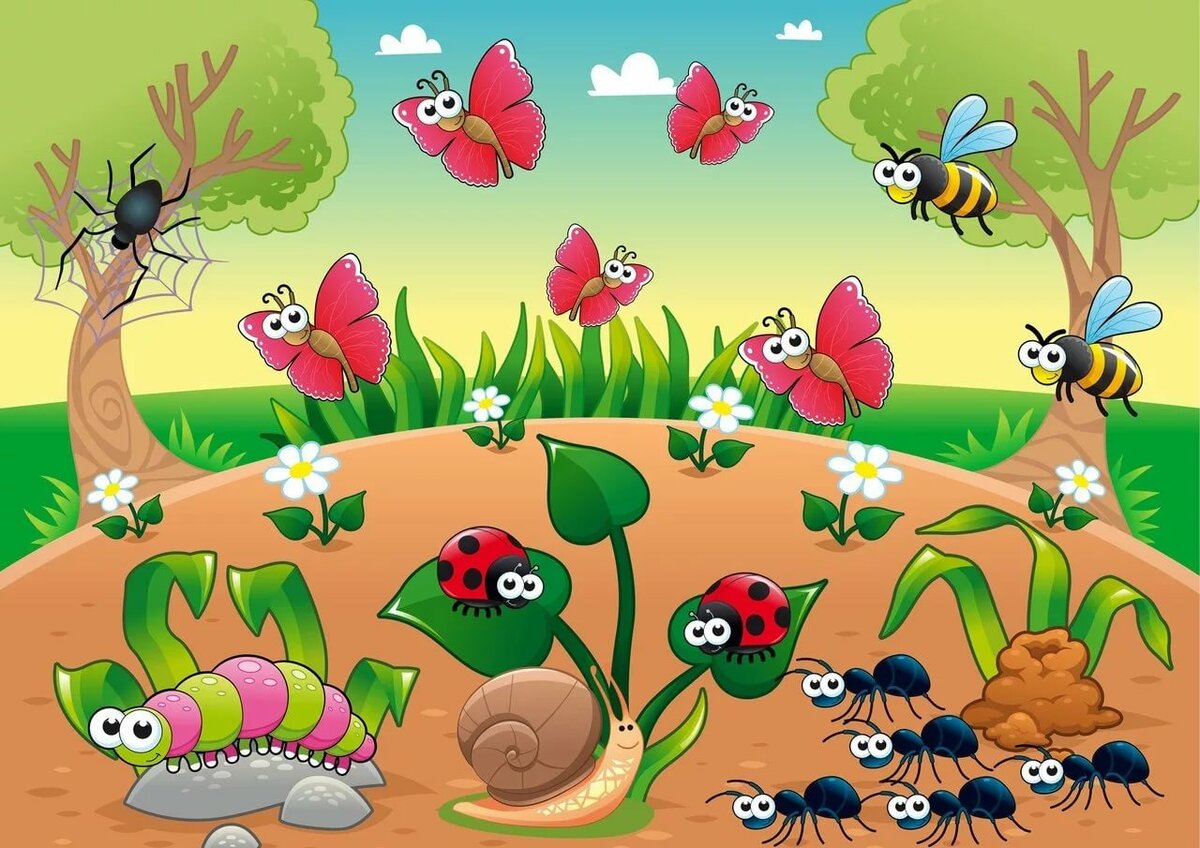 1) На полянке летало 5 бабочек. Прилетели 2 пчелы.   Сколько бабочек и пчелок  стало на поляне?     5+2= 72) На листочке грелись 2 божьих коровки и беседовали с гусеницей и улиткой.     Сколько всего беседовало насекомых? 2+1+1= 43) На дереве паук плел паутину, а на 5 муравьев проходили мимо.      Сколько пауков и муравьев было на полянке? 1+5=64) Можно посчитать и сравнить всех насекомых, цветы, деревья на полянке.Физкультминутка «Стрекоза».Утром стрекоза проснулась,  (протирают кулачками глаза)Потянулась, улыбнулась. (Руки через стороны вверх, тянутся)Раз – росой она умылась, (протирают ладонями щеки)Два – изящно покружилась (кружатся на месте)Три - нагнулась и присела (приседают)На четыре – полетела ( машут руками вверх, вниз)У реки остановилась, (легкий бег на месте)Над водою закружилась  (приседают)Игра дорисуй вторую половинку».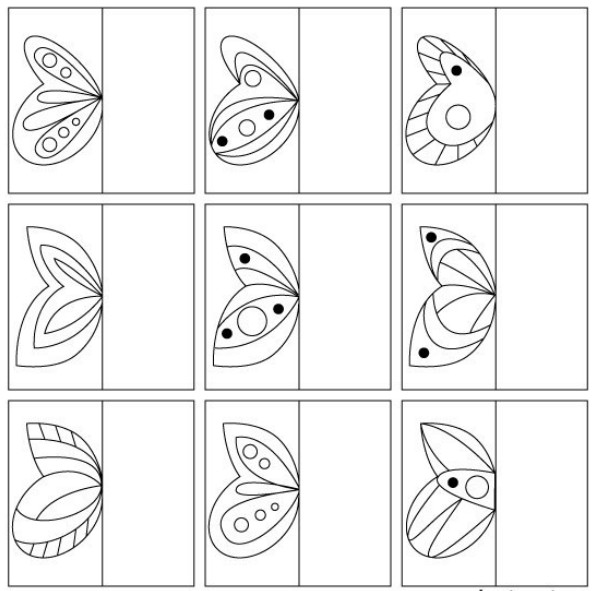  Игра « Найди отличия».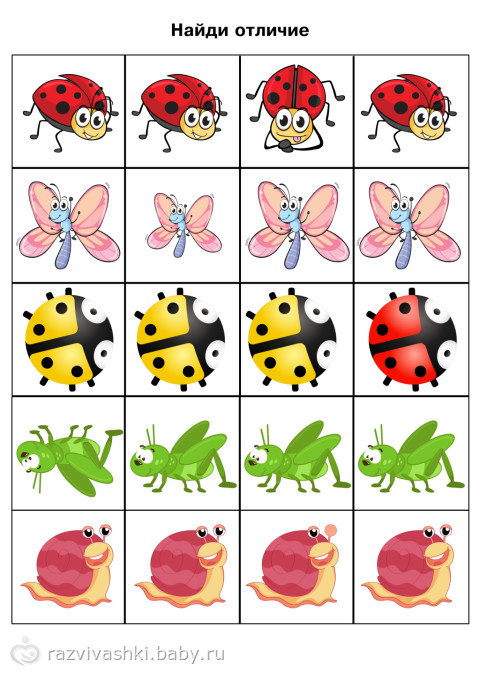 Счет в обратном порядке от 10 до 1.- Мы выполнили все задания, и пришло время нам возвращаться. Для этого нам нужно посчитать в обратном порядке от 10 до 1. Итог занятия.- У нас получилось очень интересное путешествие. Мы выполнили все задания, узнали много нового. Скажи, о ком мы сегодня с вами говорили?А что тебе больше всего понравилось на занятии?Мне очень понравилось, как ты сегодня работал на занятии. Молодец! 